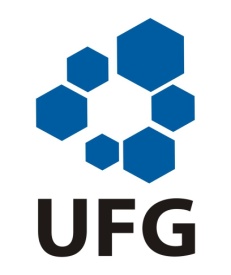 UNIVERSIDADE FEDERAL DE GOIÁSPROGRAMA DE PÓS-GRADUAÇÃO EM BIOLOGIA DA RELAÇÃO PARASITO-HOSPEDEIRONOME DO MESTRANDOGoiâniaANOTermo de Autorização para Publicação de Teses e Dissertações Eletrônicas (TDE) na Biblioteca Digital de Teses e Dissertações (BDTD)NOME DO MESTRANDODissertação de Mestrado apresentado ao Programa de Pós-Graduação em  Biologia da Relação Parasito-Hospedeiro da Universidade Federal de Goiás para obtenção do Título de Mestre Orientador:Co-orientador:GoiâniaANOFICHA CATALOGRÁFICA ELABORADA PELABIBLIOTECA CENTRAL DA UNIVERSIDADE FEDERAL DE GOIÁSUFG(anexar no verso da folha I)IPrograma de Pós-Graduação em Biologia da Relação Parasito-Hospedeiro da Universidade Federal de GoiásMembros:1.2.3.DEDICATÓRIA...( SE  DESEJADO)AGRADECIMENTOS (se desejado)SUMÁRIOTABELAS, FIGURAS E ANEXOSSÍMBOLOS, SIGLAS E ABREVIATURASRESUMOABSTRACT1 INTRODUÇÃO / REVISÃO DA LITERATURA2 JUSTIFICATIVA3 OBJETIVOS4 MÉTODOS5 RESULTADOS6 DISCUSSÃO7 CONCLUSÕES8 RECOMENDAÇÕES (se pertinentes)REFERÊNCIASAS REFERENCIAS DEVEM SER APRESENTADAS NO FORMATO DA REVISTA DE PATOLOGIA TROPICAL, PORÉM, AS REFERÊNCIAS NO TEXTO DEVEM APRESENTAR O SOBRENOME DO AUTOR E NÃO NÚMERO.EX. : ( Dubey 2003)(Borges & Mendes 2002; Borges et al. 2007)http://revista.iptsp.ufg.br/pages/5019“ As citações devem ser numeradas de acordo com a lista de referências. Se o nome do autor fizer parte da frase, a formatação é a seguinte: a) com um autor: Dubey (2003), b) com dois autores: Borges & Mendes (2002), c) com mais de dois autores: Borges et al. (2007). As referências devem ser apresentadas em ordem alfabética, numeradas em ordemcrescente, com entrada pelo último sobrenome do(s) autor(es). Quando houver mais de um trabalho do mesmo autor citado, deve-se seguir a ordem cronológica das publicações.Exemplos de referências:a) artigo: Wilson M, Bryan RT, Fried JA, Ware DA, Schantz PM, Pilcher JB, Tsang VCW. Clinical evaluation of the cysticercosis enzyme-linked immunoelectrotransfer blot in patients with neurocysticercosis. J Infect Dis 164: 1007-1009, 1991.b) artigo de revista na internet: Figueredo RM, Leite C. As práticas de precauções/isolamento a partir do diagnóstico de internação em unidade de moléstias infecciosas. Rev Eletr Enf 8: 358-362, 2006. Disponível em: http://www.fen.ufg.br/revista/revista8_3/v8n3a06. htm. Acesso em 01/12/2010.c) dissertação/tese: Spadeto AL. Eficácia do Benzonidazol no tratamento de crianças com infecção crônica pelo Trypanosoma cruzi após 6 anos de seguimento: Ensaio clínico aleatório, duplo-cego, placebo controlado. Goiânia [Dissertação de Mestrado em Medicina Tropical - IPTSP/UFG], 1999.d) livro: Smith PG, Morrow RH. Ensayos de Campo de Intervenciones en Salud em Países en Desarrollo: Una Caja de Herramientas. OPAS. Washington, 1998.e) capítulo de livro: Prata A R. Esquistossomose Mansoni. In: Veronesi R. Doenças Infecciosas e Parasitárias. Guanabara-Koogan. Rio de Janeiro, 1991.As referências devem estar de acordo com os requisitos para manuscritos em periódicos biomédicos (Consulte: http://www.nlm.nih.gov/citingmedicine). Para abreviar os títulos dos periódicos, siga o estilo usado no “Index Medicus” (Consulte:http://ncbi.nlm.nih.gov/sites/entrez ?db=journals&TabCmd=limits). É necessário que as chamadas numéricas correspondam ao número estabelecido na lista de referências. Notas de rodapé devem ser evitadas.”ANEXOSAnexo 1 – Parecer do Comitê de Ética, TCLE Anexo 2 – Outros AnexosAnexo 3 – Outros anexosTítuloTítuloBANCA EXAMINADORA DA DISSERTAÇÃO DE MESTRADOAluno (a):Orientador (a): Co-orientador (a): Data: